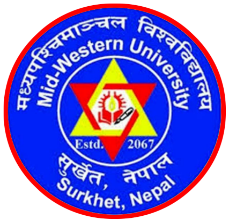 MID-WESTERN UNIVERSITY, FACULTY OF MANAGEMENTBirendranagar, Surkhet, NepalMPhil, PhD and Post-Doctoral Programs in ManagementAdmission Process/ScheduleSNActivitiesDeadlines1.Soliciting applications for admission January 5, 2020  – January 31, 20212.Eligibility screening and publication of the candidatesFebruary 3, 2021[Publication in University website]3.Conduction of computer-based, time-bound, online entrance examinations  February 6, 2021[8:00 AM to 1:00 PM]4.Publication of results of the entrance examinations and schedule for personal interviewsFebruary 8, 2021[5:00 PM Nepali Time on University website]5.Personal interviews on MS Zoom, or in-person attended formFebruary 10-11, 2021[Individual schedule will be provided]6. Publication of final results of the entrance test with call for admissionFebruary 12, 2021[5:00 PM Nepali Time on University website]7.Admission closeFebruary 19, 2021